UNIVERSIDADE FEDERAL DE SANTA CATARINA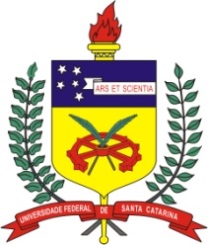 Centro de BlumenauDepartamento de Ciências Exatas e EducaçãoLicenciatura em QuímicaTrabalho de Conclusão de CursoAta de Defesa(   ) BLU5801 - TCC-1		(   ) BLU5902 - TCC-2Ao(s) _______________________________ dia(s) do mês de _________________ do ano de dois mil e ____________________, na sala ________, do Centro Blumenau da UFSC, foi realizada a apresentação e arguição do: (  ) projeto (  ) monografia ou artigo referente ao Trabalho de Conclusão de Curso (TCC) do Curso de Graduação em Licenciatura em Química, elaborado pelo(a) estudante _______________________________________________, matrícula no________ intitulado _________________________________________________________________________________________________________________, orientado por____________________________________________________________ e coorientado por________________________________________________________. A banca examinadora foi composta pelos membros __________________________________________(presidente), _________________ ______________________________(coorientador), ___________________________ ________________________________ e_____________________________________ abaixo assinados. Após a arguição o trabalho foi: ( ) aprovado; ( ) aprovado com alterações; ( ) reprovado. A banca examinadora conferiu nota:____,____ (________________________________________________). Observações:_________ ______________________________________________________________________ ______________________________________________________________________ ______________________________________________________________________ ______________________________________________________________________ ______________________________________________________________________. A versão digital corrigida (com ciência do orientador) e o termo de autorização para publicação eletrônica deverá ser entregue no prazo estabelecido no cronograma divulgado pela coordenação de TCC para que a nota seja validada no sistema acadêmico._______________________________	_______________________________Orientador				Coorientador (se houver)_______________________________	_______________________________              Membro da Banca				   Membro da BancaBlumenau, ____ de_____________________ de________